FORUM | RADICALISATION ET EXTRÉMISME VIOLENT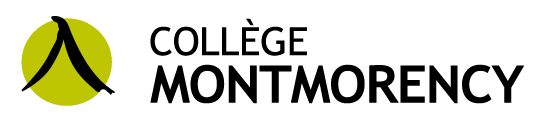 Médias, propagande et radicalisation21 et 22 avril 2017 – Collège Montmorency			FORMULAIRE D’INSCRIPTIONL’établissement et l’accompagnateur s’engagent à : respecter toutes les modalités relatives à la programmation, aux règlements, à l’hébergement (s’il y a lieu) et aux consignes du Forum;scanner et retourner les documents ci-dessous au Collège Montmorency à l’adresse suivante : forumavril2017@cmontmorency.qc.ca, au plus tard le 7 avril 2017 :Formulaire d’inscription (utiliser plus d’un formulaire au besoin)Fiche hébergement au collège (une fiche par école)
ETFiche d’identification et santé du participant (à remplir pour chaque participant)Autorisation parentale (pour chaque participant âgé de moins de 18 ans) Signature du (ou des) accompagnateur(s)__________________________________		__________________Signature									Date__________________________________		__________________Signature									DateFORUM | RADICALISATION ET EXTRÉMISME VIOLENTMédias, propagande et radicalisation21 et 22 avril 2017 – Collège Montmorency		FORMULAIRE D’INSCRIPTION (suite)MODALITÉS ET ÉCHÉANCERENSEIGNEMENT GÉNÉRAUXRENSEIGNEMENT GÉNÉRAUXNOM DE L’ÉTABLISSEMENT SCOLAIRE ADRESSE COMPLÈTENOM DE L’ACCOMPAGNATEUR (1)NOM DE L’ACCOMPAGNATEUR (2)TITRECOURRIELTÉLÉPHONE (BUREAU)TÉLÉPHONE (CELLULAIRE)RENSEIGNEMENT SUR LES PARTICIPANTSRENSEIGNEMENT SUR LES PARTICIPANTSPARTICIPANT #1 (nom, prénom)      	H     F TÉLÉPHONECOURRIELPARTICIPANT #2 (nom, prénom)      	H     F TÉLÉPHONECOURRIELPARTICIPANT #3 (nom, prénom)      	H     F TÉLÉPHONECOURRIELPARTICIPANT #4 (nom, prénom)      	H     F TÉLÉPHONECOURRIELPARTICIPANT #5 (nom, prénom)      	H     F TÉLÉPHONECOURRIELPARTICIPANT #6 (nom, prénom)      	H     F TÉLÉPHONECOURRIELPARTICIPANT #7 (nom, prénom)      	H     F TÉLÉPHONECOURRIELPARTICIPANT #8 (nom, prénom)      	H     F TÉLÉPHONECOURRIELPARTICIPANT #9 (nom, prénom)      	H     F TÉLÉPHONECOURRIELPARTICIPANT #10 (nom, prénom)      	H     F TÉLÉPHONECOURRIEL